1ο Φεστιβάλ Παράδοσης στο Καλαμάκι με τον Παναγιώτη Λάλεζα και το Γιώργο ΚωτσίνηΟ Δήμος Λαμιέων και ο Πολιτιστικός Σύλλογος Καλαμακίου συνδιοργανώνουν το 1ο Φεστιβάλ Παράδοσης που θα πραγματοποιηθεί την Πέμπτη 23 και την Παρασκευή 24 Αυγούστου 2018 στην πλατεία Καλαμακίου.Το Φεστιβάλ θα αρχίσει την Πέμπτη με βραδιά Παραδοσιακής Πίτας, ενώ την Παρασκευή η πλατεία του χωριού θα πλημμυρίσει από ήχους της δημοτικής μας παράδοσης με μια συναυλία του Παναγιώτη Λάλεζα και του Γιώργου Κωτσίνη.Συμμετέχουν τα χορευτικά τμήματα του Ομίλου Χορού και Πολιτισμού Λαμίας «Χορόπολις». Η είσοδος θα είναι ελεύθερη.Από το Γραφείο Τύπου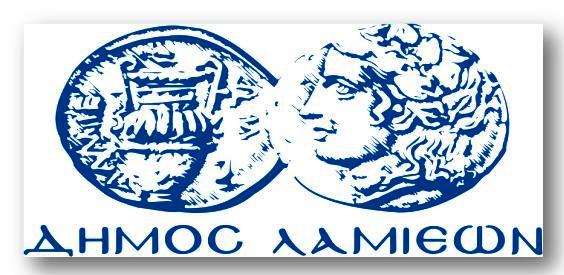 ΠΡΟΣ: ΜΜΕΔΗΜΟΣ ΛΑΜΙΕΩΝΓραφείου Τύπου& ΕπικοινωνίαςΛαμία, 17/8/2018